МУНИЦИПАЛЬНОЕ БЮДЖЕТНОЕ ОБЩЕОБРАЗОВАТЕЛЬНОЕ УЧРЕЖДЕНИЕ«СРЕДНЯЯ ОБЩЕОБРАЗОВАТЕЛЬНАЯ ШКОЛА №12»СПРАВКАО библиотечном мероприятии за сентябрь 2020г.«Экскурсия в школьную библиотеку».        16 сентября работники библиотеки СОШ№12 радушно встретили ребят 2-х классов с классными руководителями в школьной библиотеке  и предложили совершить увлекательное путешествие в мир книг. Второклассники  с большим интересом и завораживающими взглядами слушали рассказ библиотекаря. Познакомились с книжным фондом и книжными выставками, оформленными  для них «Что за чудо эти книжки», «Здравствуй новый читатель!». В ходе экскурсии детей больше всего заинтересовали различные энциклопедические издания и журналы. Они с большим интересом и любопытством рассматривали их, делились друг с другом своими впечатлениями, даже пытались читать их. В конце занятия ребятам была предложена викторина по сказкам, с которой они успешно справились. Библиотекарь рассказала о правильном обращении с книгами, как выбирать книги и как вести себя на абонементе и в читальном зале. Ребята узнали, по какому принципу они располагаются в библиотеке, что больше любят читать дети. Экскурсия произвела на моих второклассников огромное впечатление. Во время экскурсии по библиотеке ребята узнали много нового и интересного, получили массу положительных эмоций и ярких впечатлений. Надеемся, они станут постоянными читателями библиотеки. 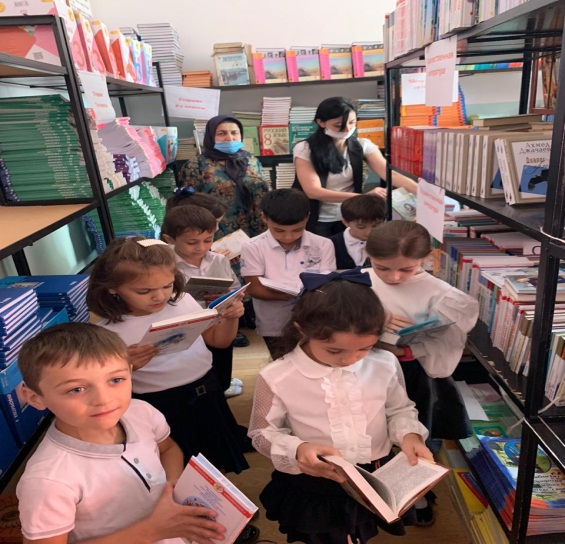 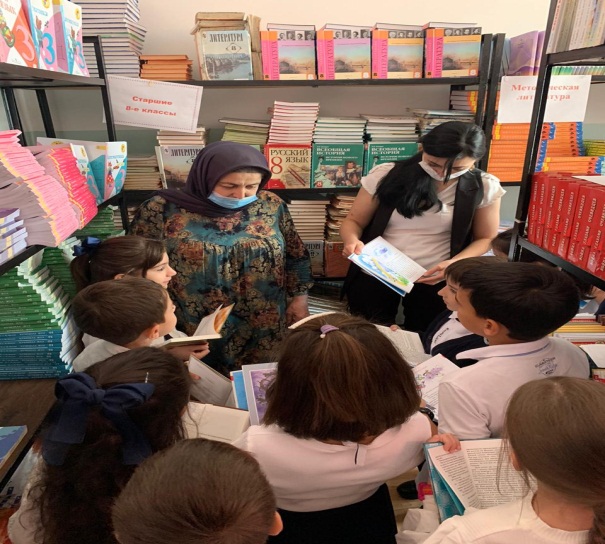 Зав. библиотекой   Яхьяева У.У.Директор МБОУ СОШ№12     Шебединова М.У.МУНИЦИПАЛЬНОЕ БЮДЖЕТНОЕ ОБЩЕОБРАЗОВАТЕЛЬНОЕ УЧРЕЖДЕНИЕ«СРЕДНЯЯ ОБЩЕОБРАЗОВАТЕЛЬНАЯ ШКОЛА №12»СПРАВКАО библиотечном мероприятии за сентябрь 2020г.  МБОУ «СОШ №12» представляет информацию о   проведенных мероприятиях и открытых уроках посвященных 350-летию со дня рождения Петра I    В целях патриотического воспитания учащихся,  учителями  истории и библиотекарями МБОУ «СОШ №12»  организованы и проведены  уроки в 8-11 классах посвященные 350-летию со дня рождения Петра I.    Учителя ознакомили присутствующих с основными вехами биографии Петра I, влиянием его реформ на развитие молодой России, а также рассказала о деревнях и селах Скопинского уезда того исторического периода.    Задачей уроков  была воспитывать нравственную культуру, обогащать опыт учащегося, насыщать этот опыт новыми знаниями и сведениями об окружающем, работать над созданием сплоченного коллектива единомышленников, творческого объединения детей. Учитель рассказал о том, что Россия приобрела благодаря Петру Великому. «Мы имеем возможность выращивать растения и употреблять их пищу в повседневной жизни», отметили учителя.  В рамках реализации плана мероприятий, посвященных 350-летию со дня рождения Петра  I провели открытые уроки и внеклассные мероприятия:- «Знакомство с эпохой Петра I.»- «Первый император  Великой России» - «Великий государь - великого государства»- «Петр I  и его реформы» учитель»-викторина «Великий царь».-«Имена России: Петр первый»- ТЕСТ « Что я знаю о Петре первом?»- Брейн – ринг «Великий Пётр первый» - Книжная выставка  « Пётр 1» 
Зав. библиотекой              Яхьяева У.У.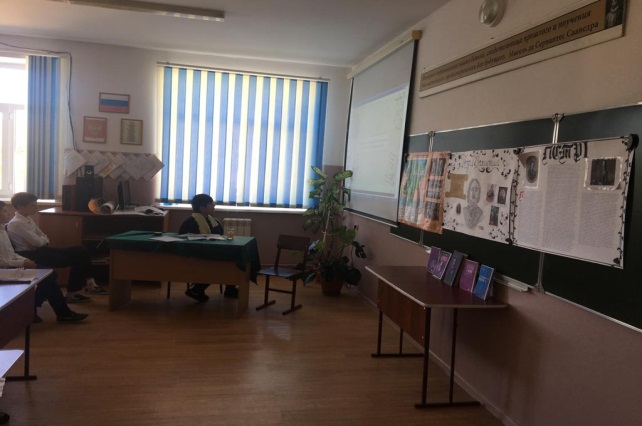 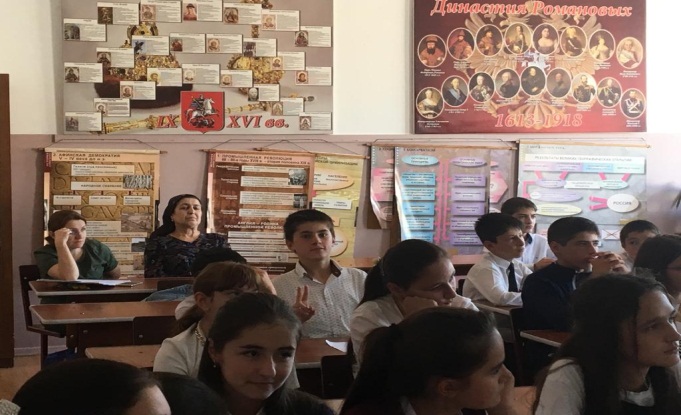 Директор МБОУ СОШ№12         Шебединова М.У.